Повторение. Числовой ряд 1-10.Примеры. Развитие восприятия.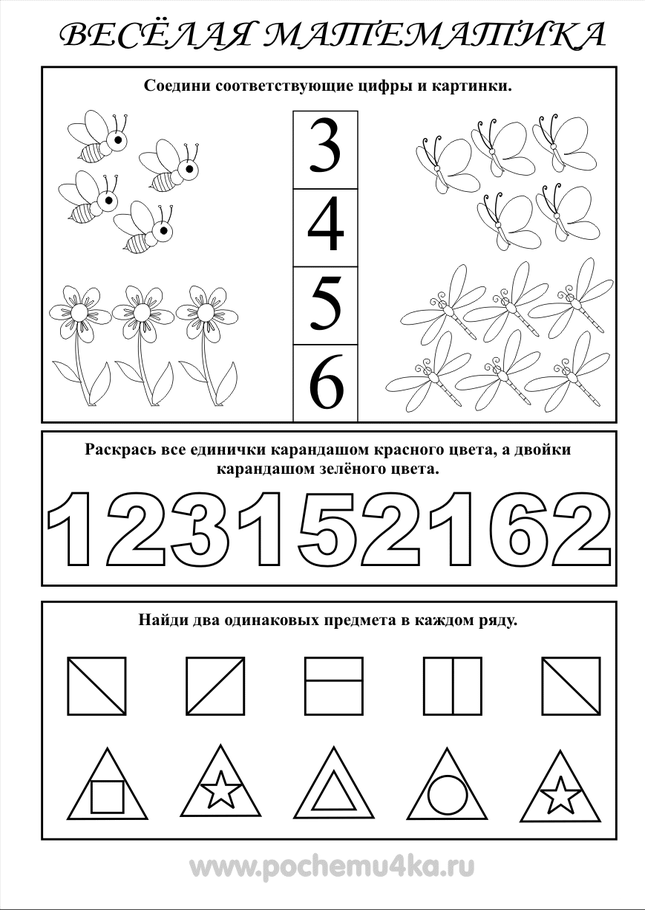 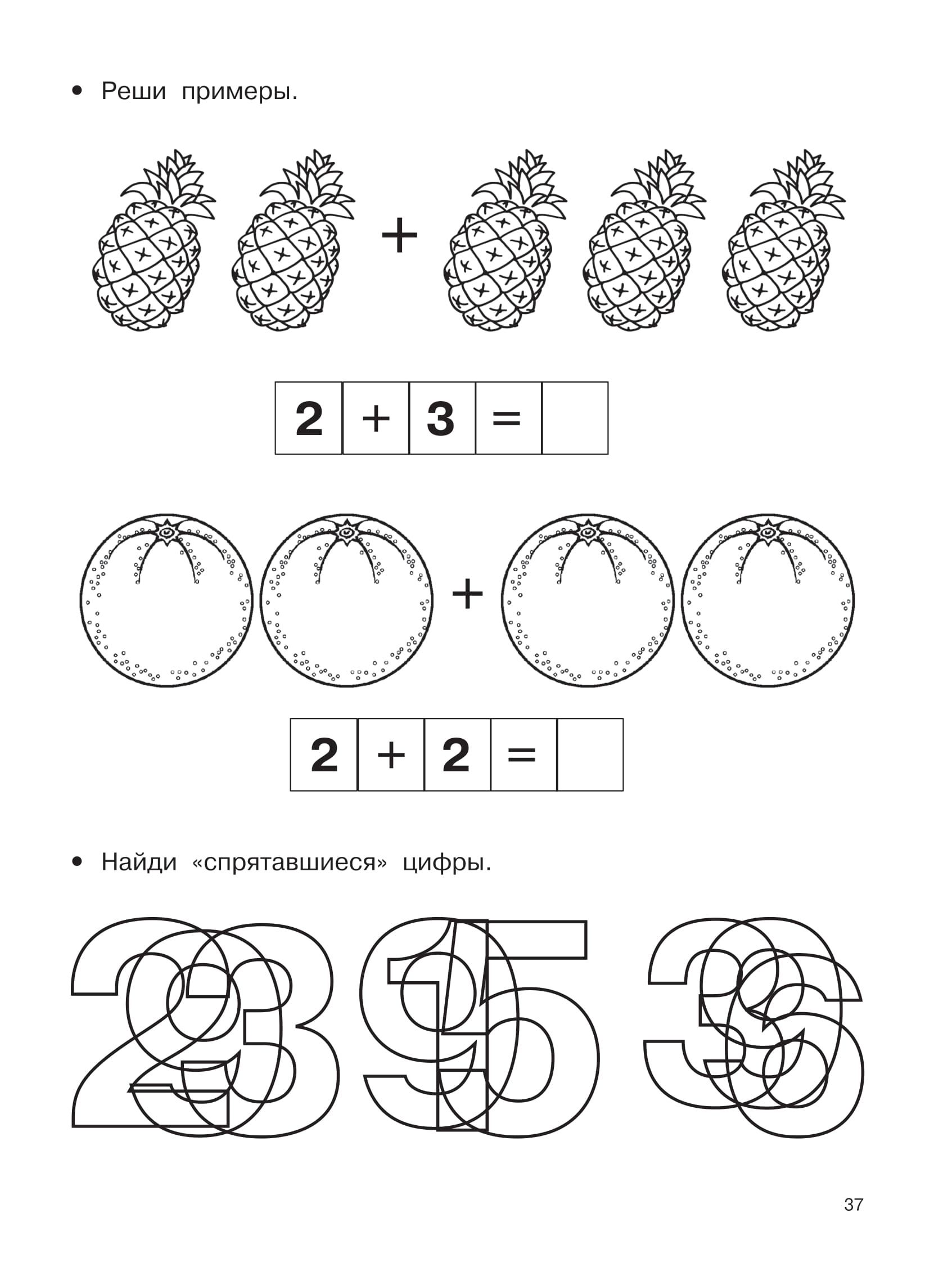 